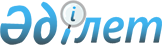 О республиканском бюджете на 1996 годУказ Президента Республики Казахстан от 21 декабря 1995 г. N 2700 имеющий силу Закона.
      В соответствии со статьей 1 Закона Республики Казахстан от 10 декабря 1993 г. "О временном делегировании Президенту Республики Казахстан и главам местных администраций дополнительных полномочий" издаю настоящий Указ.  
      Статья 1. Утвердить республиканский бюджет на 1996 год: по доходам в сумме 149646054 тыс. тенге, по расходам - 193597186 тыс. тенге, с предельным размером дефицита - 43951132 тыс. тенге, по действующей бюджетной классификации согласно приложению 1.  
      Поручить Национальному Банку Республики Казахстан и Министерству финансов Республики Казахстан в течение 1996 года осуществить поэтапный переход к исполнению республиканского бюджета по новой бюджетной классификации согласно приложению 2.  
      Правительству Республики Казахстан:  
      - по мере перехода на новую бюджетную классификацию утвердить доходную часть республиканского бюджета с учетом специфики доходов и расходную часть республиканского бюджета по ведомственной классификации;  
      - произвести адресное распределение доходов и расходов республиканского бюджета в пределах сумм согласно приложению 1 и 2 настоящего Указа.  
      Статья 2. На период действия настоящего Указа приостанавливается действие Законов Казахской ССР от 17 июня 1991 г. "О минимальном потребительском бюджете" (Ведомости Верховного Совета Казахской ССР, 1991 г., N 25, ст. 324, ст. 325; Ведомости Верховного Совета Республики Казахстан, 1994 г., N 8, ст. 140) и от 17 июня 1991 г. "О минимальной заработной плате и государственных социальных гарантиях в области оплаты труда" (Ведомости Верховного Совета Казахской ССР, 1991 г., N 25, ст. 326, ст. 327), а также действия законодательных актов Казахской ССР и Республики Казахстан, Указов Президента Республики Казахстан, имеющих силу Закона, в части, противоречащей данному Указу, и использования понятия "минимальная заработная плата".  
      До внесения соответствующих изменений в действующее законодательство государственным органам руководствоваться частью третьей статьи 12 настоящего Указа. Вместо понятия "минимальная заработная плата" применять понятия "расчетный показатель, установленный статьей 12 Указа Президента Республики Казахстан, имеющего силу Закона, "О республиканском бюджете на 1996 год".  
      Статья 3. Установить, что доход республиканского бюджета на 1996 год формируется за счет:  
      - налога на добавленную стоимость;  
      - акцизов;  
      - подоходного налога с юридических лиц и подоходного налога с физических лиц, удерживаемого у источника выплаты;  
      - налога на операции с ценными бумагами;  
      - бонусов, роялти, налога на сверхприбыль, включая фиксированные (рентные) платежи (до заключения недропользователями индивидуальных контрактов с Правительством Республики Казахстан);  
      - поступлений от реализации государственного имущества, дивидендов от принадлежащих государству пакетов акций и прочих доходов от собственности;  
      - таможенных пошлин на экспортируемые и импортируемые товары, оплата таможенных процедур и прочих доходов от внешнеэкономической деятельности;  
      - возмещение юридическими лицами расходов, связанных с выполнением ими внешних обязательств по полученным иностранным кредитам под Правительственные гарантии и погашенным за счет республиканского бюджета;  
      - поступлений от продажи на внутреннем рынке импортируемых государством товаров первой необходимости и возврата средств в национальной валюте по кредитам, выданным по прямому финансированию, а также погашения по критическому импорту;  
      - возмещения непогашенной задолженности по результатам внутриреспубликанского зачета и по директивным кредитам;  
      - других общереспубликанский платежей в бюджет и разных налоговых поступлений.  
      Статья 4. Установить в составе доходов республиканского бюджета отчисления и поступления в следующие фонды:  
      - Республиканский фонд охраны недр и воспроизводства минерально-сырьевой базы (до заключения индивидуальных контрактов с недропользователями), на основе ставок, утвержденных Правительством Республики Казахстан, в процентах к стоимости реализованного минерального сырья;  
      - Республиканский фонд охраны природы за счет платежей и штрафных санкций за загрязнение окружающей природной среды, предусмотренных Законом Казахской ССР от 18 июня 1991 г. "Об охране окружающей природной среды" (Ведомости Верховного Совета Казахской ССР, 1991 г., N 26, ст. 332).  
      Правительству Республики Казахстан осуществить финансирование расходов:  
      - по реализации функций Республиканского фонда охраны природы в размере 75 процентов от фактических поступлений;  
      - на геологические исследования и охрану недр в размере 70 процентов от совокупных поступлений в Республиканский фонд охраны недр и воспроизводства минерально-сырьевой базы и роялти по мере заключения индивидуальных контрактов с внутренними недропользователями в пределах предусмотренных расходов на эти цели.  
      Статья 5. Установить поступление средств от продажи объектов в рамках малой приватизации в сумме 900000 тыс. тенге, из них по 50 процентов зачислять в доходы местных республиканских бюджетов.  
      Предусмотреть поступление средств от массовой приватизации в сумме 2500000 тыс. тенге и от приватизации по индивидуальным проектам в сумме 11600000 тыс. тенге, а также поступления дивидендов от принадлежащих государству пакетов акций в сумме 2800000 тыс. тенге.  
      Статья 6. Установить в доходах республиканского бюджета поступления от размещения депозитов Правительства Республики Казахстан в банках второго уровня - 824300 тыс. тенге.<*>  
      Сноска. Статья 6 в редакции Закона Республики Казахстан от 31 декабря 1996 г.  N 60-1 
      Статья 7. Поручить Правительству Республики Казахстан осуществить постепенный переход на распределение доходов между республиканским и местными бюджетами на основе долговременных стабильных нормативов.  
      В этих целях установить на 1996 год распределение общей суммы поступлений от общегосударственных налогов в бюджеты областей и города Алматы в следующих размерах:  
      а) по подоходному налогу с юридических лиц:  
      в городе Алматы и Мангистауской области по 20 процентов, остальных областях по 40 процентов;  
      б) по акцизам:  
      в городе Алматы и Павлодарской области по 20 процентов, остальных областях по 100 процентов;  
      в) по налогу на добавленную стоимость:  
      в Алматинской, Восточно-Казахстанской, Жамбылской, Западно-Казахстанской, Кзыл-Ординской, Кокшетауской, Северо-Казахстанской, Семипалатинской, Талдыкорганской, Тургайской и Южно-Казахстанской по 100 процентов, Акмолинской - 70 процентов, Карагандинской и Кустанайской по 50 процентов, Актюбинской и Жезказганской по 20 процентов, Атырауской, Мангистауской , Павлодарской и городе Алматы по 10 процентов;  
      г) по подоходному налогу с физических лиц, удерживаемому у источника выплат:  
      в Алматинской, Восточно-Казахстанской, Жамбылской, Западно-Казахстанской, Кзыл-Ординской, Кокшетауской, Северо-Казахстанской, Семипалатинской, Талдыкорганской, Тургайской, Южно-Казахстанской по 100 процентов, Карагандинской - 85,9, Актюбинской - 79,6, Жезказганской - 66,2, Кустанайской - 65,2, Акмолинской - 63,7, Павлодарской - 62, Мангистауской - 36, городе Алматы - 31,5 и Атырауской области - 10,1 процента. 
      Статья 8. Выделить в 1996 году субвенцию бюджетам областей в сумме 20018054 тыс. тенге, в том числе: 
                                        (тыс. тенге) 
           Алматинской                 - 2971028 
           Восточно-Казахстанской      -  185414 
           Жамбылской                  - 2060584 
           Западно-Казахстанской       - 1034859 
           Кзыл-Ординской, включая 
           пос.Тюре-Там и пос. Акай    - 3961832 
           Кокшетауской                - 1370055 
           Северо-Казахстанской        -  915921 
           Семипалатинской             - 1892027 
           Талдыкорганской             - 2563054 
           Тургайской                  - 1105497 
           Южно-Казахстанской          - 1957783 
      Статья 9. Установить, что в доходы местных бюджетов полностью зачисляются местные налоги и сборы, предусмотренные в Указе Президента Республики Казахстан, имеющем силу Закона, от 24 апреля 1995 г. N 2235 "О налогах и других обязательных платежах в бюджет" (Ведомости Верховного Совета Республики Казахстан, 1995 г., N 6, ст. 43), а также следующие платежи: подоходный налог с физических лиц, занимающихся предпринимательской деятельностью, доходы от аренды государственного имущества, плата за лесные пользования, плата за воду, государственная пошлина, поступления по штрафам и санкциям, прочие неналоговые поступления, за исключением зачисляемых в республиканский бюджет.  
      Статья 10. Установить с 1 января 1996 года тариф отчислений на государственное социальное страхование для юридических лиц (включая юридические лица с иностранным участием и представительства иностранных юридических лиц в части фонда заработной платы граждан Республики Казахстан) в размере 30 процентов от фонда оплаты труда. Для Добровольного общества инвалидов Республики Казахстан, Казахского общества слепых, Казахского общества глухих, а также для производственных, учебно-производственных организаций, являющихся собственностью этих обществ и созданных за счет их средств, в которых инвалиды составляют не менее 50 процентов от общего числа работников, Республиканское объединение предприятий пенсионеров "Ветеран", а также для производственных, учебно-производственных организаций, являющихся собственностью данного объединения и созданных за счет его средств, в которых работают только пенсионеры, Республиканское объединение предприятий Казахской республиканской организации ветеранов войны в Афганистане (без производственных организаций), Общества Красного Полумесяца и Красного Креста, коллегии адвокатов, крестьянских (фермерских) хозяйств, лиц, осуществляющих хозяйственную деятельность без образования юридического лица, установить тариф отчислений на государственное социальное страхование в размере 5 процентов.  
      Общая сумма отчислений на государственное страхование распределяется по нормативам: в Пенсионный фонд Республики Казахстан - 85 процентов, Фонд обязательного медицинского страхования - 10 процентов и Фонд государственного социального страхования - 5 процентов.  
      Учесть, что в составе бюджетов областей и г. Алматы предусмотрены ассигнования в сумме 12104013 тыс. тенге для передачи указанных средств страховыми платежами областным и Алматинскому городскому отделениям Фонд обязательного медицинского страхования.  
      Статья 11. Установить, что с 1 января 1996 года Государственный фонд содействия занятости Республики Казахстан формируется за счет обязательных отчислений юридических лиц (включая юридические лица с иностранными участием и представительства иностранных юридических лиц в части фонда заработной платы граждан Республики Казахстан) в размере 2 процентов от фонда оплаты труда.  
      Освободить от взносов в Государственный фонд содействия занятости Республики Казахстан организации, содержащиеся за счет государственного бюджета Республики, Добровольного общества инвалидов Республики Казахстан, Казахского общества глухих, Казахского общества слепых, а также производственные, учебно-производственные организации, являющиеся собственностью этих обществ и созданные за счет их средств, в которых инвалиды составляют не менее 50 процентов от общего числа работников.  
      Определить, что финансирование расходов по переселенческим мероприятиям по ежегодно устанавливаемой квоте иммиграции осуществляется за счет средств Государственного фонда содействия занятости Республики Казахстан.  
      Статья 12. В целях повышения жизненного уровня работников организаций, содержащихся за счет государственного бюджета, увеличить в 1996 году заработную плату указанным категориям работников в среднем в два раза в расчете на год.  
      Правительству Республики Казахстан до 1 января 1996 года разработать и утвердить систему оплаты труда работников организаций социальной сферы, содержащихся за счет государственного бюджета. 
      Установить с 1 января 1996 года расчетный показатель для исчисления пенсий, пособий и иных социальных выплат, а также для применения штрафных санкций, налоговых и других платежей в соответствии с действующим законодательством, в ежемесячном исчислении, в следующих размерах: 
                      I квартал   - 320 тенге; 
                      II квартал  - 380 тенге; 
                      III квартал - 460 тенге; 
                      IV квартал  - 530 тенге. 
      В целях эффективного использования бюджетных ассигнований и в связи с изменениями условий оплаты труда Правительству Республики Казахстан в I квартале 1996 года завершить оптимизацию сети организаций, содержащихся за счет бюджета, рационализацию норм и условий их деятельности.  
      Статья 13. Установить с 1 января 1996 года размеры ежемесячных государственных пособий семьям, имеющих детей, в процентах от расчетного показателя при сохранении действующего порядка их назначения и выплаты:  
      - единые пособия на детей в возрасте: до 3 лет - 125 процентов, от 3 до 18 лет - 130 процентов;  
      - пособия одиноким матерям на детей, а также пособия на несовершеннолетних детей в период розыска их родителей, уклоняющихся от уплаты алиментов, в возрасте:  
      до 3 лет - 100 процентов, от 3 до 18 лет - 115 процентов;  
      - пособия на детей военнослужащих срочной службы - 130 процентов;  
      - пособия на детей, инфицированных вирусом приобретенного иммунодефицита человека или больных СПИДом - 130 процентов;  
      - пособия неработающим многодетным матерям, имеющих четырех и более детей в возрасте до 7 лет - 100 процентов.  
      Учесть, что выплата пособия на детей-инвалидов, воспитывающихся и обучающихся на дому, производится ежеквартально в сумме 2200 тенге в первом, 2800 тенге - во втором, 3300 тенге - в третьем и 3800 тенге - в четвертом кварталах.  
      Выплата единовременного пособия на рождение ребенка в размере 400 процентов от расчетного показателя производится за счет средств республиканского Фонда государственного социального страхования.  
      Выплата единовременного пособия на погребение в размере 960 процентов от расчетного показателя производится пенсионерам за счет средств Пенсионного фонда, работающим гражданам - Фонда государственного социального страхования.  
      Статья 14. Предусмотреть ассигнования на финансирование образования с учетом сокращения с 1 сентября 1996 года плана приема студентов в государственные высшие учебные заведения республики на 20 процентов, в средние специальные учебные заведения - на 30 процентов, в профессионально-технические училища - на 25 процентов и перевода их обучения на договорную основу. 
      Статья 15. Установить стипендии аспирантам, обучающимся с отрывом от производства, в размерах: 
      с 1 января 1996 года  - 2400 тенге; 
      с 1 апреля 1996 года  - 2550 тенге; 
           с 1 июля 1996 года    - 2700 тенге; 
           с 1 октября 1996 года - 2990 тенге. 
           Установить стипендии успевающим студентам государственных высших учебных заведений в размерах: 
           с 1 января 1996 года  -  960 тенге; 
           с 1 апреля 1996 года  - 1050 тенге; 
           с 1 июля 1996 года    - 1080 тенге; 
           с 1 октября 1996 года - 1150 тенге. 
      Учащимся профессионально-технических училищ со сроком обучения до 10 месяцев и средних специальных учебных заведений стипендия устанавливается в размере 80 процентов от размера стипендии студентов государственных высших учебных заведений.  
      Статья 16. Сохранить в 1996 году для иногородних студентов и учащихся дневного обучения государственных высших и средних специальных учебных заведений республики, слушателей подготовительных отделений государственных высших учебных заведений льготный проезд на государственном железнодорожном, водном и автомобильном транспорте международного сообщения в каникулярное время (дважды в год в оба конца) в размере 50 процентов от стоимости билета за счет средств соответствующих бюджетов.  
      Статья 17. Предусмотреть в составе расходов бюджетов Павлодарской и Южно-Казахстанской областей ассигнования в сумме соответственно 14719 тыс. тенге и 11909 тыс. тенге на софинансирование мероприятий по Проекту социальной защиты Соглашения о Займе между Республикой Казахстан и Международным Банком Реконструкции и Развития от 12 июня 1995 года.  
      Статья 18. Предусмотреть в республиканском бюджете ассигнования на поддержку и развитие малого и среднего бизнеса в сельском хозяйстве в сумме 3500000 тыс. тенге.  
      Предусмотреть в республиканском бюджете ассигнования на ведение мониторинга и создание инфраструктуры малого и среднего бизнеса в сумме 50 000 тыс. тенге.  
      Установить участие государства в софинансировании инфраструктурных проектов, осуществляемых за счет внешних кредитов и займов, в сумме 752600 тыс. тенге.  
      Статья 19. Предусмотреть в составе расходов республиканского бюджета средства в сумме 600000 тыс. тенге на техническое перевооружение сельского хозяйства на лизинговой основе.  
      Статья 20. Утвердить в республиканском бюджете резервный фонд Правительства Республики Казахстан в сумме 3574040 тыс. тенге, в том числе для финансирования чрезвычайных ситуаций в сумме 1857520 тыс. тенге.  
      Предусмотреть Государственному комитету Республики Казахстан по чрезвычайным ситуациям на финансирование мероприятий по гражданской обороне ассигнования в сумме 464380 тыс. тенге.  
      Статья 21. Предусмотреть в республиканском бюджете средства на реализацию мероприятий по Указу Президента Республики Казахстан от 6 сентября 1993 г. N 1344 "О новой жилищной политике" (САПП Республики Казахстан, 1993 г., N 35, ст. 405) в сумме 2414776 тыс. тенге, в том числе за счет средств от приватизации государственного имущества в размере 10 процентов на формирование уставного фонда и кредитных ресурсов Государственному банку жилищного строительства Республики Казахстан.  
      Перечисление средств от приватизации государственного имущества на указанные цели осуществлять по мере их фактического поступления в бюджет.  
      Статья 22. Предусмотреть в бюджете ассигнования в сумме 6000000 тыс. тенге для выделения кредитных ресурсов государственному Реабилитационному банку Республики Казахстан для проведения санации организаций.  
      Статья 23. В целях поддержки отечественных товаропроизводителей Правительству Республики Казахстан разработать систему государственных закупок продукции для нужд организаций, содержащихся за счет государственного бюджета Республики.  
      Статья 24. Национальному Банку Республики Казахстан до создания системы Казначейства Министерства финансов Республики Казахстан и передачи ей функции по исполнению бюджета обеспечить распределение доходов на счета соответствующих бюджетов по нормативам, установленным настоящим Указом и постановлениями маслихатов.  
      Статья 25. Правительству Республики Казахстан:  
      - предоставить кредит Экспортно-импортному банку Республики Казахстан в сумме 3643800 тыс. тенге для кредитования высокоэффективных инвестиционных проектов;  
      - направить на финансирование строительства объектов на безвозвратной основе 1000000 тыс. тенге.  
      Статья 26. Определить, что источниками покрытия дефицита республиканского бюджета на 1996 год являются:  
      - поступления по внешним займам в сумме 28451132 тыс. тенге, в том числе за счет размещения синдицированного займа на международных частных рынках капитала в сумме 5700000 тыс. тенге;  
      - кредиты Национального Банка Республики Казахстан в сумме 7500000 тыс. тенге, из которых 35 процентов заимствуются в форме покупки государственных казначейских обязательств;  
      - доходы от продажи государственных казначейских обязательств, сберегательных облигаций и других государственных ценных бумаг в сумме 8000000 тыс. тенге, за исключением ценных бумаг Национального Банка Республики Казахстан.  
      Статья 27. Предусмотреть в республиканском бюджете ассигнования на оплату:  
      - казначейских облигаций Министерства финансов Республики Казахстан в сумме 3500000 тыс. тенге.<*>  
      Сноска. Абзац второй исключен - Законом РК от 31 декабря 1996 г.  N 60-1 .  
      Статья 28. Установить, что в 1996 году обслуживание государственного внутреннего долга кредитов, получаемых под дефицит республиканского бюджета, осуществляется по нулевой ставке.<*>  
      Сноска. Статья 28 - в редакции Закона Республики Казахстан от 31 декабря 1996 г.  N 60-1 .  
      Статья 29. Установить, что материальные ценности из государственного резерва и подлежащего к сокращению военного имущества отпускаются организациям за плату по рыночным ценам на момент их реализации с зачислением выручки в доход республиканского бюджета.  
      Правительству Республики Казахстан установить порядок целевого использования получаемой выручки по ведомственной принадлежности.  
      Статья 30. Отнести в государственный внутренний долг Республики Казахстан сумму в размере 8625000 тыс. тенге, выданную Национальным Банком Республики Казахстан в виде кредита под дефицит республиканского бюджета 1995 года.  
      С учетом ранее установленного предельного уровня установить лимит государственного внутреннего долга по состоянию на 31 декабря 1996 года в размере 30925000 тыс. тенге.  
      Правительству Республики Казахстан определить предельно допустимый размер государственного внешнего долга Республики Казахстан по состоянию на 31 декабря 1996 года.  
      Предоставить право Правительству Республики Казахстан осуществлять в течение 1996 года погашения государственного внешнего долга за счет дополнительного кредита Национального Банка Республики Казахстан на сумму недопоступления средств внешнего заимствования под дефицит республиканского бюджета на 1996 год.  
      Статья 31. Увеличить расходы республиканского бюджета по министерствам, государственным комитетам, другим государственным органам, содержащимся за счет средств республиканского бюджета, а также выделить ассигнования бюджетам областей и г.Алматы на сумму 17159500 млн.тенге.  
      Правительству Республики Казахстан осуществить адресное распределение этих ассигнований.<*> 
      Сноска.Текст дополнен статьей 31 - Закон республики Казахстан от 31 декабря 1996 г.  N 60-1 . 
      Статья 32. Настоящий Указ вступает в силу с 1 января 1996 г.<*> 
      Сноска. Статью 31 считать статьей 32 - Закон Республики Казахстан от 31 декабря 1996 г.  N 60-1 . 
      Президент 
      Республики Казахстан 
      # 
             I. Раздел: Учреждения и мероприятия по бюджету   (тыс. тенге) 
           Общегосударственные налоги 
      1. Подоходный налог с юридических лиц                   22693880 
      2. Налог на добавленную стоимость                       19820668 
      3. Акцизы                                                4009390 
      4. Налог на операции с ценными бумагами                   524900 
      5. Налог на сверхприбыль за использование природных 
         ресурсов                                              3606090 
      6. Подоходный налог с физических лиц, удерживаемый 
         у источника выплаты                                   9102731 
           Итого общегосударственных налогов                  59757659 
           Сборы и неналоговые доходы 
      1. Поступления от Нацбанка Республики Казахстан и 
         банков второго уровня в доход бюджета, всего          824300<*> 
           Сноска.Цифра 498380 заменена на цифру 824300 - Закон 
      Республики Казахстан от 31 декабря 1996 г.  N 60-1 
           из них: 
         - от прибыли текущего года                               0 <*> 
           Сноска. Цифра 41595000 заменена на цифру 0 - Закон 
      Республики Казахстан от 31 декабря 1996 г. N 60-1. 
         - от доходов за депозиты Правительства в Национальном 
           Банке Казахстана и в банках второго уровня           824300 
      2. Возмещение расходов бюджета, всего                    8907741 
      а) бюджетных ссуд и кредитов с процентами под 
         недостаток собственных оборотных средств              1407741 
      б) кредита, полученного Реабилитационным банком 
         Республики Казахстан                                  3500000 
      в) долгов по директивным кредитам под гарантию 
         Правительства Республики Казахстан и акимов           3000000 
      г) сумм по результатам внутриреспубликанского зачета     1000000 
      3. Сборы и разные неналоговые доходы, всего             21931900<*> 
           Сноска. Цифра 17772400 заменена на цифру 21931900 - Закон 
      Республики Казахстан от 31 декабря 1996 г. N 60-1. 
           в том числе: 
      а) арендная плата за использование комплекса 
         "Байконур"                                            8165000 
      б) прочие поступления                                   13766900<*> 
           Сноска. Цифра 9607400 заменена на цифру 13766900 - Закон 
      Республики Казахстан от 31 декабря 1996 г. N 60-1. 
      4. Поступление средств от реализации зерна               6000000 
      5. Доходы от продажи права на землю                       173200 
      6. Поступления от приватизации государственного 
         имущества                                            14550000 
      7. Поступление дивидендов на принадлежащие 
         государству пакеты акций                              2800000 
           Итого по сборам и неналоговым доходам              55187141 
           Итого доходов по I разделу                        114944800 
           II. Раздел: Фонды целевого финансирования 
      Республиканский фонд охраны недр и воспроизводства 
      минерально-сырьевой базы                                 4570000 
      Республиканский фонд охраны природы                       150545 
           Итого доходов по II разделу                         4720545 
           III. Раздел: Внешнеэкономическая деятельность 
      1. Таможенные пошлины за: 
           а) экспортируемые товары                           15149000 
           б) импортируемые товары                             4168000 
      2. Таможенные процедуры                                  1072029 
      3. Поступления от роялти и бонусов                       5320000 
      4. Поступления от продажи импортных товаров первой 
         необходимости на внутреннем рынке                      298200 
      5. Возврат средств в национальной валюте по прямому 
         финансированию                                         199510 
      6. Возмещениями организациями расходов бюджета, связанных 
         с погашениям их внешних обязательств в иностранной 
         валюте                                                 744151 
      7. Возмещение организациями расходов бюджета по 
         правительственным гарантиям                           1515495 
      8. Сборы за оказание консульских услуг                    497000 
      9. Возмещение в доход бюджета средств займа по 
         самозащите                                              17324 
      10. Прочие                                               1000000 
           Итого доходов по III разделу                       29980709 
           Всего доходов по республиканскому бюджету         149646054 
                             Расходы 
           I. Раздел: Учреждения и мероприятия по бюджету 
      1. Финансирование экономики, всего                      31651717<*> 
           Сноска. Цифра 35151717 заменена на цифру 31651717 - Закон 
      Республики Казахстан от 31 декабря 1996 г. N 60-1. 
           в том числе: 
           Промышленный комплекс 
      Министерство энергетики и угольной промышленности 
           - на возобновляемые источники энергии                 20000 
      Министерство промышленности и торговли 
           - на водоотлив Миргалимсайского месторождения        374094 
           Итого по промышленному комплексу                     394094 
           Строительный Комплекс 
      Министерство строительства, жилья и застройки территорий 
           - на проектирование                                   50000 
           Итого по строительному комплексу                      50000 
           Агропромышленный комплекс 
      Комитет по водным ресурсам, на операционные расходы       244576 
      Казсельхозакадемия, всего                                   6520 
           в том числе на помологический сад                      4576 
      Минсельхоз, всего                                       10065066 
           из них: 
           - операционные расходы                              2385066 
           - на развитие малого и среднего бизнеса в 
             сельском хозяйстве                                3500000 
           - приобретение техники на лизинговой основе          600000 
           - Фонд финансовой поддержки сельского хозяйства     3580000 
      Государственный комитет Республики Казахстан по земельным 
      отношениям и землеустройству, на операционные расходы     376740 
           Итого по агропромышленному комплексу               10692902 
           Транспортный комплекс и связь 
      Министерство транспорта и коммуникаций, всего             113560 
           из них: 
           - операционные расходы (содержание путевого хозяйства, 
             судоходных шлюзов и инспекции безопасности 
             судоходства)                                        62069 
           - на содержание фельдъегерской службы                 51491 
      Акционерное общество "Казахстан жолдары" (по 
      селезащитным мероприятиям)                                 62555 
           Итого по транспорту и связи                          176115 
           Социальный комплекс 
      1. Расходы по выплате льгот, всего                       1112195 
           в том числе: 
           на предоставление льгот по проезду и услугам 
           связи, всего                                        1112195 
           - детям-инвалидам                                     30160 
           - инвалидам первой и второй групп                    240178 
           - гражданам, получающим пенсии за особые заслуги 
             перед Республикой Казахстан                         51141 
           - участникам и инвалидам Великой Отечественной 
             войны                                              790716 
      2. На реализацию новой жилищной политики, всего          2414776 
      3. На прочие мероприятия по социальному комплексу 
         а) Минкультуры (Кинокомпания "Казахкино"), всего        97067 
           из них: 
           - дотация на покрытие убытков сельской 
             киносети и кинопрокатов                             37337 
           - на производство национальных, художественных, 
             хроникально-документальных, детских и 
             мультипликационных фильмов                          54730 
           - мероприятия по празднованию 100-летия кино           5000 
         б) Казахское государственное информационное агентство   10800 
         в) Национальное агентство по делам печати и массовой 
            информации                                          933065 
         г) Минмолтурспорт, на капитальный ремонт                67799 
           Итого по социальному комплексу                      4635702 
           Не вошедшие в комплексы 
      Минэкобиоресурсов (операционные расходы)                  155680 
      Комитет лесного хозяйства (операционные расходы)          622720 
      Главное управление геодиезии и картографии                 85000 
      Комитет по госматрезервам, всего                         1254437<*> 
           Сноска. Цифра 4754437 заменена на цифра 1254437 - Закон 
      Республики Казахстан от 31 декабря 1996 г. N 60-1. 
           из них: 
           - операционные расходы                              110637 
      Расходы на мероприятия по спасению людей на водах            821 
      Затраты на укрепление материальной базы казначейства и 
      налоговой полиции                                         850744 
      Таможенный комитет                                         50645 
      На развитие материально-технической базы Парламента 
      Республики Казахстан                                       30881 
      Управление Делами Президента Республики Казахстан         280200 
      Главное управление по гидрометерологии, на операционные 
      расходы                                                   304500 
      Кредит государственному Экспортно-импортному банку 
      Республики Казахстан                                     3643800 
      Государственные капитальные вложения                     1000000 
      На проведение приватизации                                 92876 
      На финансирование деятельности государственного 
      Реабилитационного банка Республики Казахстан, всего      6000000 
           в том числе расходы по конверсии, осуществляемые 
           через Минэкономики                                   400000 
      Госкомстат (перепись населения)                            28000 
      Расходы на софинансирование инвестиционных проектов       752600 
      Расходы по внедрению мониторинга и созданию 
      инфраструктуры малого и среднего бизнеса                   50000 
      Прочие расходы Министерства финансов                      500000 
             Итого по не вошедшим в комплексы                   15702904<*> 
           Сноска. Цифра 19202904 заменена на цифру 15702904 - Закон 
      республики Казахстан от 31 декабря 1996 г. N 60-1. 
      2. Финансирование социально-культурных 
              мероприятий, всего                              24318082 
                из них: 
           а) образование и профессиональная подготовка 
              кадров                                          11037060 
           б) культура и искусство                             1199319 
           в) средства массовой информации                     4729208 
           г) здравоохранение                                  5660544 
           д) физическая культура                               737705 
           е) социальное обеспечение, всего                     954246 
                из них: 
           - содержание организации и проведение мероприятий 
             по социальному обеспечению                         158519 
           - компенсация расходов на санаторно-курортное лечение 
             и материальную помощь участникам и инвалидам 
             Великой Отечественной Войны                        706052 
           - приобретение общественными объединениями средств 
             сурдо-тифло техники                                 89675 
      3. Финансирование науки, всего                           3050000 
      4. Расходы на оборону, всего                            17240462 
                из них: 
           - Вооруженные Силы общего назначения               16830198 
           - Республиканская гвардия                            410264 
      5. Расходы на содержание государственных органов, всего  4576422 
                из них: 
           - Парламент Республики Казахстан                     572414 
           - Администрация Президента Республики Казахстан     1005907 
           - Верховный Суд Республики Казахстан                 136857 
           - Конституционный Совет Республики Казахстан          18500 
           - областные суды и Алматинский городской суд         407990 
           - районные суды                                     1160814 
           - военные суды                                        49625 
           - Прокуратура Республики Казахстан                  1224315 
        6. Расходы на содержание правоохранительных 
         органов, всего                                       19647650 
                из них: 
           - МВД (включая Государственный следственный 
             комитет)                                         11418300 
           - КНБ                                               2394190 
           - Госкомитет по охране государственной границы      3367000 
           - Военный институт погранвойск                       312300 
           - Внутренние войска                                 2143420 
           - Гостехкомиссия по защите информации при 
             Правительстве                                       12440 
        7. Расходы на содержание Аппарата Правительства 
         Республики Казахстан, центральных и местных 
         исполнительных органов                               8168340<*> 
           Сноска. Цифра 13168340 заменена на цифру 8168340 - Закон 
      Республики Казахстан от 31 декабря 1996 г. N 60-1. 
        8. Резервные фонды, всего                                3574040 
                из них: 
           - для финансирования чрезвычайных ситуаций          1857520 
           - для финансирования мероприятий по гражданской 
             обороне                                            464380 
        9. Разные выплаты, всего                                 2040000 
                из них: 
           - средства за выкуп зерна для госнужд               2000000 
           - оплата услуг адвокатов                              40000 
        10. Прочие расходы                                       2052460 
        11. Расходы на проведение выборов                         102864 
        12. Расходы по обслуживанию государственного 
          внутреннего долга, всего                            3905250<*> 
           Сноска. Цифра 8064750 заменена на цифру 3905250 - Закон 
      Республики Казахстан от 31 декабря 1996 г. N 60-1. 
                из них: 
           - уплата процентов за кредит под дефицит бюджета        0<*> 
           Сноска. Цифра 1067000 заменена на цифру 0 - Закон Республики 
      Казахстан от 21 декабря 1996 г. N 60-1. 
             - расходы по уплате процентов по внутреннему долгу      0<*> 
           Сноска. Цифра 3092500 заменена на цифру 0 - Закон Республики 
      Казахстан от 31 декабря 1996 г. N 60-1. 
           - на расходы по погашению казначейских облигаций    3500000 
           - расходы по обслуживанию казначейских облигаций       5250 
           - резерв на погашение краткосрочных казначейских 
             векселей                                           400000 
        13. Расходы по обслуживанию межгосударственных 
          организаций                                           529958 
             Субвенции местным бюджетам                         20018054 
             Итого расходов по I разделу                       158034799<*> 
           Сноска. Цифра 153534799 заменена на цифру 158034799 - Закон 
      Республики Казахстан от 31 декабря 1996 г. N 60-1. 
           14. Ассигнования министерствам, государственным комитетам, 
      другим государственным органам, содержащимся за счет средств 
      республиканского бюджета, а также бюджетам областей и г.Алматы - 
      17159500.<*> 
           Сноска. Раздел I дополнен строкой 14 - Закон Республики 
      Казахстан от 31 декабря 1996 г.  N 60-1. 
             II. Раздел: Фонды целевого финансирования 
             Республиканский фонд воспроизводства 
           минерально-сырьевой базы                            3200000 
           Фонд охраны природы                                  112908 
             Итого расходов по II разделу                        3312908 
             III. Раздел: Внешнеэкономическая деятельность 
             На выкуп валюты по содержанию посольств, 
           представительств и на другие цели, всего           24084479<*> 
           Сноска. Цифра 28584479 заменена на цифру 24084479 - Закон 
      Республики Казахстан от 31 декабря 1996 г. N 60-1. 
                      в том числе: 
             1) расходы на погашение внешних займов и 
              обязательств                                     17546458<*> 
           Сноска. Цифра 22046458 заменена на цифру 17546458 - Закон 
      Республики Казахстан от 31 декабря 1996 г. N 60-1. 
           2) расходы на внешнеэкономическую деятельность      4230521 
                      в том числе: 
             - взносы в международные организации                1278000 
           - содержание исполнительных органов СНГ                5396 
           - содержание действующих и новых посольств          2438268 
           - взнос в уставный фонд Центральноазиатского 
             Банка сотрудничества и развития                     47357 
           - возврат временно привлеченных средств Госконцерна 
             "Каспийшельф" для погашения внешнего долга         355000 
           - прочие расходы                                     106500 
           3) на оплату "Сосиете Женераль де Сюрвеянс С.А." 
              (СЖС) за экспортную оценку импортируемых товаров  887500 
           4) расходы на неотложные нужды Правительства 
              Республики Казахстан                             1420000 
             Расходы, связанные с выполнением государственных 
           обязательств                                        8165000 
             Итого расходов по III разделу                      32249479<*> 
           Сноска. Цифра 36749479 заменена на цифру 32249479 - Закон 
      Республики Казахстан от 31 декабря 1996 г. N 60-1. 
               Всего расходов по республиканскому бюджету        193597186 
             Превышение расходов над доходами (дефицит), всего -43951132 
                          в том числе покрытие за счет: 
      I. Внешних источников финансирования, всего             28451132 
                        в том числе: 
           1. Поступлений по внешнему займу                   29451132 
              - синдицированных займов                         5700000 
           2. За минусом сумм корректировки, всего            -1000000 
                        в том числе: 
              - на погашение внешнего государственного займа  -1000000 
        II. За счет реализации ценных бумаг, всего               8000000 
                        из них: 
              - Сберегательные облигации для населения         1000000 
              - Поступления средств от аукционной продажи 
                государственных краткосрочных казначейских 
                векселей и других ценных бумаг                 7000000 
        III. За счет внутренних источников финансирования, всего 7500000 
                        в том числе: 
              - кредитных ресурсов Национального Банка 
                Республики Казахстан                           7500000 
                                    ____________________ 
                                               Приложение N 2 
                                      к Указу Президента Республики 
                                     Казахстан, имеющему силу Закона, 
                                      от 21 декабря 1995 года N 2700 
                                   Республиканский бюджет  
                                   Республики Казахстан 
                                     на 1996 год 
                          (по новой бюджетной классификации) 
                                                              (тыс. тенге) 
             Доходы и полученные официальные 
                     трансферты                                 149646054 
        I. Налоговые поступления                                  90212233 
        1. Подоходный налог на прибыль, доход и прирост           31796611 
         капитала 
           - Подоходный налог с юридических лиц                 22693880 
           - Подоходный налог с физических лиц                   9102731 
        2. Налоги на собственность                                  524900 
           - Налог на операции с ценными бумагами                 524900 
        3. Внутренние налоги на товары и услуги                   37501693 
           - Налог на добавленную стоимость                     19820668 
           - Акцизы                                              4009390 
           - Поступления за использование природных 
             ресурсов                                            8926090 
           - Лицензии на ведение предпринимательской 
             и профессиональной деятельности                       25000 
           - Прочие налоги на товары и услуги                    4720545 
        4. Налоги на международную торговлю и 
         внешние операции                                       20389029 
           - Таможенные пошлины                                 19317000 
           - Прочие налоги на международную торговлю 
             и операции                                          1072029 
        II. Неналоговые поступления                               22201400 
        1. Доходы от предпринимательской деятельности 
         и собственности                                        16150900 
           - Неналоговые поступления от государственных 
             нефинансовых и финансовых организаций              16150900 
        2. Административные сборы и платежи, доходы от 
         некоммерческих и сопутствующих продаж                   2222000 
           - Административные сборы                              1859000 
           - Пошлины                                              363000 
        3. Поступления по штрафам и санкциям                        315000 
        4. Прочие неналоговые поступления                          3513500 
        III. Доходы от операций с капиталом                       25550000 
        1. Продажа основного капитала                             20550000 
        2. Прочие доходы от операций с капиталом                   5000000 
        IV. Трансферты                                            11682421 
                                   Расходы                       193597186 
        1. Государственные услуги общего характера                36044005 
      2. Оборона                                                15939416 
      3. Общественный порядок и безопасность                    20466682 
      4. Образование                                            11065063 
      5. Здравоохранение                                         5693809 
      6. Социальное страхование и обеспечение                    6291527 
      7. Организация отдыха и деятельность в сфере 
         культуры                                                7762749 
      8. Топливно-энергетический комплекс                          75540 
      9. Сельское и лесное хозяйство, рыболовство, охота и 
         охрана природы                                         12126777 
      10. Горнодобывающая промышленность и полезные 
          ископаемые, за исключением топлива, обрабатывающая 
          промышленность и строительство                         6210039 
      11. Транспорт и связь                                       165486 
      12. Прочие услуги, связанные с экономической 
          деятельностью                                          6243991 
      13. Расходы, не отнесенные к основным группам             65512102 
                     Общий объем дефицита бюджета              -43951132 
                            Финансирование                      43951132 
      1. Внутренее финансирование                               15500000 
      2. Внешнее финансирование                                 28451132 
                                     ____________________ 
					© 2012. РГП на ПХВ «Институт законодательства и правовой информации Республики Казахстан» Министерства юстиции Республики Казахстан
				Приложение N 1 
к Указу Президента Республики
Казахстан, имеющему силу Закона, 
от 21 декабря 1995 г. N 2700 
Республиканский бюджет
Республики Казахстан на 1996 год
(по действующей классификации) 
Доходы